Intekenformulier deelname obligatielening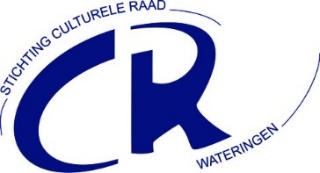 verklaart hierbij:een overeenkomst, ingaande 1 mei 2023, te willen sluiten met de Stichting Culturele Raad Wateringen-Kwintsheul met het doel deze stichting in staat te stellen ‘De Fonteinvis’  te realiseren en verklaart hierdoor in te tekenen voor één of meerdere deelname bewijzen;kennis te hebben genomen van de volledige inhoud van het Reglement Obligatielening van de Stichting Culturele Raad Wateringen-Kwintsheul, zoals bijgevoegd bij dit intekenformulier;in te tekenen voor:  obligaties van € 500,00 per stuk;dat het bedrag van de obligatie(s) wordt overgemaakt op bankrekeningnummer 
NL30 RABO 0368 1644 70 ten name van Stichting Culturele Raad Wateringen-Kwintsheul onder vermelding van ‘obligatie realisatie Fonteinvis’.De Stichting Culturele Raad Wateringen-Kwintsheul verklaart datuitkering van de rente (5%) en het aflossingsdeel jaarlijks op 30 april (voor de eerste maal op 30 april 2024) geschiedt op het bovenstaande bankrekeningnummer.Aldus ondertekend:Plaats: 	Datum: Handtekening: Graag dit intekenformulier e-mailen naar info@crwateringen.nl of opsturen naar CRW, p.a. De Maroc 11, 2291 JW Wateringen.NOTE: Het bestuur van de Stichting zal vertrouwelijk met uw gegevens omgaan. Het aanbieden van deze obligatielening is vrijgesteld ingevolge artikel 53 lid 1d Vrijstellingsregeling Wet op het financieel toezicht en is daarom vergunning- noch prospectus plichtig. De uitgifte van deze obligatielening staat derhalve niet onder toezicht van de Autoriteit Financiële Markten.Naam en voorlettersAdresWoonplaatsGeboortedatumTelefoonnummerE-mailIBANLegitimatieDocumentnummer(een kopie van het geldig legitimatiebewijs graag aan dit formulier hechten)